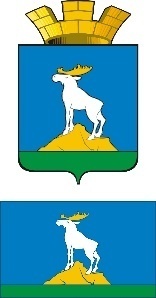 Нижнесергинское городское поселениеНижнесергинского муниципального районаСвердловской областиДУМАПЯТЫЙ СОЗЫВСЕМНАДЦАТОЕ  ЗАСЕДАНИЕРЕШЕНИЕот 28.03.2024   № 73О внесении изменений в решение Думы Нижнесергинского городского поселения от 28.02.2024г. №70 «Об утверждении Порядка рассмотрения кандидатов на должность председателя Счетной палаты Нижнесергинского городского поселения».	С целью приведения Порядка рассмотрения кандидатов на должность председателя Счетной палаты Нижнесергинского городского поселения, утвержденное  решением  Думы  Нижнесергинского городского поселения от 28.02.2024г. №  70, в соответствии с Федеральными Законами  от 06.10.2003г. № 131-ФЗ  «Об общих принципах организации местного самоуправления в Российской Федерации», от 07.02.2011 №6-ФЗ «Об общих принципах организации и деятельности контрольно-счетных органов субъектов Российской Федерации и муниципальных образований», Устава  Нижнесергинского городского поселения,  Дума Нижнесергинского городского поселения          Решила:1.Внести  следующие изменения:1. в пункте 4 решения Думы Нижнесергинского городского поселения от 28.02.2024г. № 70 число 27 марта заменить на число 29 мая;          2. пункт 3.4.;3.5.;3.6. «Порядка рассмотрения кандидатов на должность председателя Счетной палаты Нижнесергинского городского поселения» изложить в следующей редакции:«3.4. По результатам проверки документов, в срок не более 10  рабочих дней с даты поступления документов готовятся заключения о соответствии кандидатур на должность председателя Счетной палаты квалификационным требованиям, установленным законодательством, по каждой кандидатуре (Приложение 5 к настоящему Порядку);          «3.5. В случаи выявления несоответствия кандидатуры для назначения на должность председателя Счетной палаты требованиям, установленным федеральными законами, законами Свердловской области, нормативными правовыми актами Думы, председатель Думы в течении трех рабочих дней направляет письмо о несоответствии внесенной кандидатуры установленным требованиям субъекту, внесшему предложение о кандидатуре»;            «3.6. В течение  90 календарных дней с момента подготовки заключений, председатель Думы выносит предложение о включении вопроса о рассмотрении кандидатур на должность председателя Счетной палаты в повестку на ближайшее заседание Думы.	2. Опубликовать настоящее Решение в Муниципальном вестнике Нижнесергинского городского поселения.	3. Контроль за исполнением настоящего Решения возложить на постоянную комиссию Думы по местному самоуправлению.Председатель Думы Нижнесергинскогогородского поселения                                                           А.А. ЯковлевГлава Нижнесергинскогогородского поселения                                                           А.М. Чекасин